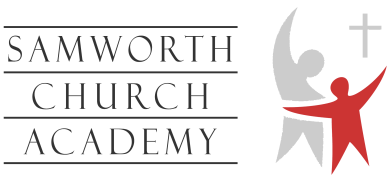 Summer Transition Work DramaMaximum number of marks awarded 	15Technical terminology 			10Breadth of knowledge	 		  3QWC 						  2Select one of the following questions about a piece of live theatre you have seen:•	Explain how lighting design was used at two specific moments. Analyse and evaluate how successful the design was in creating mood and atmosphere.•	Explain how one performer used performance skills to engage the audience at two specific moments. Analyse and evaluate their success in doing this.•	Explain how the set designer created a set or settings appropriate for the action of the play. Analyse and evaluate the effectiveness of the designs at two specific moments.Useful links:Aqa A Level drama and Theatre Studies – new specBBC Bitesize - http://www.bbc.co.uk/education/guides/zxs9xnb/revision.